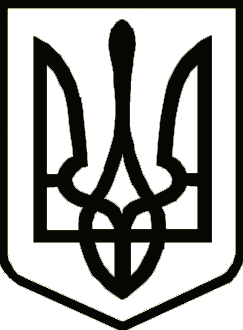 Україна	                  СРІБНЯНСЬКА СЕЛИЩНА РАДАРОЗПОРЯДЖЕННЯПро призначення відповідального за стан охорони праці в Срібнянській селищній радіВідповідно до ст. 42 Закону України «Про місцеве самоврядування в Україні», статті 13 Закону України «Про охорону праці» інших нормативних актів з питань охорони праці, з метою забезпечення здорових і безпечних умов праці, недопущення травматизму в Срібнянській селищній раді, зобов'язую:1. Призначити відповідальним за стан охорони праці в селищній раді СТЕПАНЕНКА Анатолія Вікторовича, завідувача сектору з питань надзвичайних ситуацій, цивільного захисту та мобілізаційної роботи.2. Відповідальному за стан охорони праці в Срібнянській селищній раді:2.1. Розробити відповідну документацію та заходи з охорони праці;2.2. Провести відповідні інструктажі працюючих та новоприйнятих працівників;2.3. У своїй роботі керуватись нормативно – правовими актами України з охорони праці та забезпечити дотримання вимог безпеки працюючими на робочих місцях.3. Вважати таким, що втратило чинність розпорядження селищного голови від 16.01.2019 №06 «Про призначення відповідального за стан охорони праці в Срібнянській селищній раді».Контроль за виконанням цього розпорядження покласти на  заступника селищного голови Володимира ШУЛЯКА.Селищний голова                                                                 Олена ПАНЧЕНКО17 січня2023 року    смт Срібне			      №05